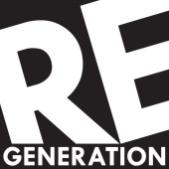 What to bring:Sleeping bag or twin sheets, pillow Towels (Bath towel AND Beach towel)ToiletriesREUSABLE WATER BOTTLE SunscreenBug sprayBible and penCameraFlashlightLight jacketAthletic shoesGame clothes (able to get dirty or throw away)Spending moneySnack ShopCoffee ShopRegen ShirtsWhat NOT to bringAny electronic devices (other than digital camera)Audio players Gaming devicesLaptop, iPad, etc.Pocket knives, ninja stars, grenades, or weapons of any kind. *If any of the prohibited items are found, they will be confiscated. This will incur punitive consequences and may result in being sent home at your parents’ expense